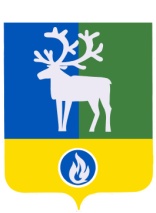 СЕЛЬСКОЕ ПОСЕЛЕНИЕ ПОЛНОВАТБЕЛОЯРСКИЙ РАЙОНХАНТЫ-МАНСИЙСКИЙ АВТОНОМНЫЙ ОКРУГ – ЮГРААДМИНИСТРАЦИЯ СЕЛЬСКОГО ПОСЕЛЕНИЯ ПОЛНОВАТПОСТАНОВЛЕНИЕот 4 октября 2018 года						                                      № 128О проведении месячника гражданской обороны на территории сельского поселения Полноват             В соответствии с Федеральным законом от 12 февраля 1998 года № 28-ФЗ                     «О гражданской обороне», Постановлением Правительства Российской Федерации                    от 4 сентября 2003 года № 547 «О подготовке населения в области защиты                              от чрезвычайных ситуаций природного и техногенного характера», постановлением администрации Белоярского района от 2 октября 2018 года № 915 «О проведении месячника гражданской обороны  на территории Белоярского района» п о с т а н о в л я ю:1. Провести месячник гражданской обороны на территории сельского поселения Полноват в период с 1 октября 2018 года по 31 октября 2018 года. 2. Утвердить прилагаемый план проведения месячника гражданской обороны на территории сельского поселения Полноват.3. Опубликовать настоящее постановление в бюллетене  «Официальный вестник сельского поселения Полноват».           4. Настоящее постановление вступает в силу после его подписания.5. Контроль за выполнением постановления возложить на заместителя главы муниципального образования, заведующего сектором муниципального хозяйства администрации сельского поселения Полноват Уразова Е.У.Временно исполняющий полномочияглавы сельского поселения Полноват                                                                      Е.У. Уразов       УТВЕРЖДЕНпостановлением администрациисельского поселения Полноватот 4 октября 2018 года № 128ПЛАНпроведения месячника гражданской обороны на территории сельского поселения Полноват__________№ п/пНаименование мероприятияСрок исполненияИсполнители мероприятия1.Проведение бесед, лекций, посвященных празднованию 86-й годовщины образования гражданской обороны, с приглашением ветеранов гражданской обороны в общеобразовательных учебных заведениях В течение месячникаМуниципальное автономное общеобразовательное учреждение  Белоярского района «Средняя общеобразовательная  школа им. И.Ф. Пермякова (корпус 1)с. Полноват»,   пожарная часть с. Полноват2.Проведение открытых уроков «Основы безопасности жизнедеятельности» с практическими тренировками по защите детей и персонала от чрезвычайных ситуацийВ течение месячникаМуниципальное автономное общеобразовательное учреждение  Белоярского района «Средняя общеобразовательная  школа им. И.Ф. Пермякова с. Полноват»,   (корпус 1)3.Размещение сообщений  по тематике гражданской обороны, а также о порядке действий в условиях чрезвычайных ситуаций природного и техногенного характера  на информационных стендах сельского поселенияВ течение месячникаСектор муниципального хозяйства администрации сельского поселения Полноват, пожарная часть с. Полноват4.Проведение выставок пожарной техники, оборудования, инструмента и средств спасения В течение месячникаПожарная часть с. Полноват5.Проведение с неработающим населением  занятий в учебно-консультационных пунктах, в том числе лекций, вечеров вопросов и ответов, консультацийВ течение месячникаСектор муниципального хозяйства администрации сельского поселения Полноват, пожарная часть с. Полноват, 